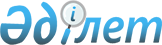 О признании утратившими силу некоторых решений Правительства Республики КазахстанПостановление Правительства Республики Казахстан от 1 декабря  1998 года № 1219     Правительство Республики Казахстан ПОСТАНОВЛЯЕТ:     1. Признать утратившими силу:        1) постановление Кабинета Министров Республики Казахстан от 22 декабря1994 года № 1447  P941447_  "О создании Государственного фонда финансовой поддержки сельского хозяйства" (САПП Республики Казахстан, 1994 г., № 48, ст.542);        2) постановление Правительства Республики Казахстан от 20 августа 1996 года № 1029  P961029_  "О внесении изменений и дополнений в постановление Кабинета Министров Республики Казахстан, 1996 г., № 34, ст.324);        3) постановление Правительства Республики Казахстан от 11 июля 1997года № 1097  P971097_  "О реорганизации Государственного фонда финансовой поддержки сельского хозяйства" (САПП Республики Казахстан, 1997 г., № 31, ст. 288).     2. Настоящее постановление вступает в силу со дня подписания.     Премьер-Министр     Республики Казахстан      Оператор:      А.Е. Турсынова      Специалист:    Э.А. Жакупова
					© 2012. РГП на ПХВ «Институт законодательства и правовой информации Республики Казахстан» Министерства юстиции Республики Казахстан
				